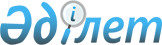 О признании утратившим силу приказ Министра сельского хозяйства Pеcпублики Казахстан от 6 ноября 2008 года № 685 "Об утверждении форм и правил выдачи племенных свидетельств"Приказ Министра сельского хозяйства Республики Казахстан от 3 октября 2012 года № 15-07/492

      В соответствии со статьей 21-1 Закона Республики Казахстан от 24 марта 1998 года «О нормативных правовых актах» ПРИКАЗЫВАЮ:



      1. Признать утратившим силу приказ Министра сельского хозяйства Республики Казахстан от 6 ноября 2008 года № 685 «Об утверждении форм и правил выдачи племенных свидетельств» (зарегистрированный в Реестре государственной регистрации нормативных правовых актов Республики Казахстан под № 5364).



      2. Комитету государственной инспекции в агропромышленном комплексе (Хасенову С.С.) в недельный срок направить копию приказа в Министерство юстиции Республики Казахстан и обеспечить его официальное опубликование.



      3. Настоящий приказ вводится в действие со дня его подписания.      Министр                                    А. Мамытбеков
					© 2012. РГП на ПХВ «Институт законодательства и правовой информации Республики Казахстан» Министерства юстиции Республики Казахстан
				